  ANEXO 1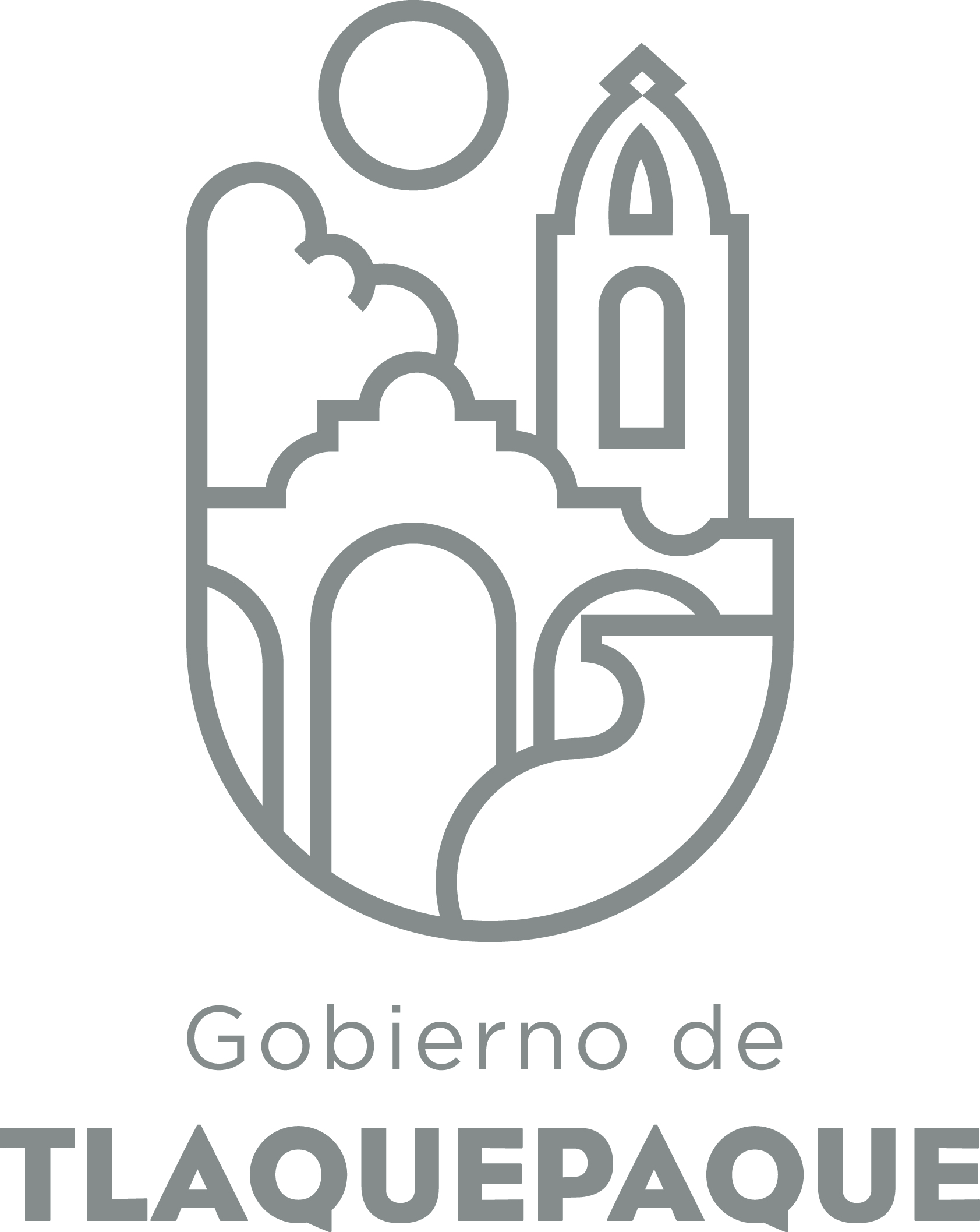 1.- DATOS GENERALESANEXO 22.- OPERACIÓN DE LA PROPUESTARecursos empleados para la realización del Programa/Proyecto/Servicio/Campaña (PPSC) DIRECCIÓN GENERAL DE POLÍTICAS PÚBLICASCARATULA PARA LA ELABORACIÓN DE PROYECTOS.A)Nombre del programa/proyecto/servicio/campañaA)Nombre del programa/proyecto/servicio/campañaA)Nombre del programa/proyecto/servicio/campañaA)Nombre del programa/proyecto/servicio/campañaEl autor en tu barrio.El autor en tu barrio.El autor en tu barrio.El autor en tu barrio.El autor en tu barrio.El autor en tu barrio.EjeEjeB) Dirección o Área ResponsableB) Dirección o Área ResponsableB) Dirección o Área ResponsableB) Dirección o Área ResponsableDirección de culturaDirección de culturaDirección de culturaDirección de culturaDirección de culturaDirección de culturaEstrategiaEstrategiaC)  Problemática que atiende la propuestaC)  Problemática que atiende la propuestaC)  Problemática que atiende la propuestaC)  Problemática que atiende la propuestaCohesionar a través de un proyecto de lectura y creación de literaria la tradición oral y  cultural del municipio. Cohesionar a través de un proyecto de lectura y creación de literaria la tradición oral y  cultural del municipio. Cohesionar a través de un proyecto de lectura y creación de literaria la tradición oral y  cultural del municipio. Cohesionar a través de un proyecto de lectura y creación de literaria la tradición oral y  cultural del municipio. Cohesionar a través de un proyecto de lectura y creación de literaria la tradición oral y  cultural del municipio. Cohesionar a través de un proyecto de lectura y creación de literaria la tradición oral y  cultural del municipio. Línea de AcciónLínea de AcciónC)  Problemática que atiende la propuestaC)  Problemática que atiende la propuestaC)  Problemática que atiende la propuestaC)  Problemática que atiende la propuestaCohesionar a través de un proyecto de lectura y creación de literaria la tradición oral y  cultural del municipio. Cohesionar a través de un proyecto de lectura y creación de literaria la tradición oral y  cultural del municipio. Cohesionar a través de un proyecto de lectura y creación de literaria la tradición oral y  cultural del municipio. Cohesionar a través de un proyecto de lectura y creación de literaria la tradición oral y  cultural del municipio. Cohesionar a través de un proyecto de lectura y creación de literaria la tradición oral y  cultural del municipio. Cohesionar a través de un proyecto de lectura y creación de literaria la tradición oral y  cultural del municipio. No. de PP EspecialNo. de PP EspecialD) Ubicación Geográfica / Cobertura  de ColoniasD) Ubicación Geográfica / Cobertura  de ColoniasD) Ubicación Geográfica / Cobertura  de ColoniasD) Ubicación Geográfica / Cobertura  de ColoniasDelegaciones municipalesDelegaciones municipalesDelegaciones municipalesDelegaciones municipalesDelegaciones municipalesDelegaciones municipalesVinc al PNDVinc al PNDE) Nombre del Enlace o ResponsableE) Nombre del Enlace o ResponsableE) Nombre del Enlace o ResponsableE) Nombre del Enlace o ResponsableRicardo Duarte MéndezRicardo Duarte MéndezRicardo Duarte MéndezRicardo Duarte MéndezRicardo Duarte MéndezRicardo Duarte MéndezVinc al PEDVinc al PEDF) Objetivo específicoF) Objetivo específicoF) Objetivo específicoF) Objetivo específicoBrindar actividades culturales, de aprendizaje, con el rescate y la reflexión del uso de lenguaje de los ciudadanos de Tlaquepaque. Generando una dinámica de reflexión en temas de respeto y diversidad. Brindar actividades culturales, de aprendizaje, con el rescate y la reflexión del uso de lenguaje de los ciudadanos de Tlaquepaque. Generando una dinámica de reflexión en temas de respeto y diversidad. Brindar actividades culturales, de aprendizaje, con el rescate y la reflexión del uso de lenguaje de los ciudadanos de Tlaquepaque. Generando una dinámica de reflexión en temas de respeto y diversidad. Brindar actividades culturales, de aprendizaje, con el rescate y la reflexión del uso de lenguaje de los ciudadanos de Tlaquepaque. Generando una dinámica de reflexión en temas de respeto y diversidad. Brindar actividades culturales, de aprendizaje, con el rescate y la reflexión del uso de lenguaje de los ciudadanos de Tlaquepaque. Generando una dinámica de reflexión en temas de respeto y diversidad. Brindar actividades culturales, de aprendizaje, con el rescate y la reflexión del uso de lenguaje de los ciudadanos de Tlaquepaque. Generando una dinámica de reflexión en temas de respeto y diversidad. Vinc al PMetDVinc al PMetDG) Perfil de la población atendida o beneficiariosG) Perfil de la población atendida o beneficiariosG) Perfil de la población atendida o beneficiariosG) Perfil de la población atendida o beneficiariosTodos los sectores de la población, Todos los sectores de la población, Todos los sectores de la población, Todos los sectores de la población, Todos los sectores de la población, Todos los sectores de la población, Todos los sectores de la población, Todos los sectores de la población, Todos los sectores de la población, Todos los sectores de la población, H) Tipo de propuestaH) Tipo de propuestaH) Tipo de propuestaH) Tipo de propuestaH) Tipo de propuestaJ) No de BeneficiariosJ) No de BeneficiariosK) Fecha de InicioK) Fecha de InicioK) Fecha de InicioFecha de CierreFecha de CierreFecha de CierreFecha de CierreProgramaCampañaServicioProyectoProyectoHombresMujeres20 junio  del 201720 junio  del 201720 junio  del 201720 de julio  del 201720 de julio  del 201720 de julio  del 201720 de julio  del 2017El autor en tu barrio.Un día para anunciar el inicioTalleres, de lectura y tradiciones 500500FedEdoMpioxxxxI) Monto total estimadoI) Monto total estimadoI) Monto total estimado50,00050,000Fuente de financiamientoFuente de financiamientoA) Principal producto esperado (base para el establecimiento de metas) Generar un compendio de frases y reflexiones con el lenguaje y escritura  tradicional  de los ciudadanos de Tlaquepaque para una campaña por medio de calcomanías que se distribuirán por todo el municipio y propiciar una reflexión en temas de respeto, diversidad y género. Generar un compendio de frases y reflexiones con el lenguaje y escritura  tradicional  de los ciudadanos de Tlaquepaque para una campaña por medio de calcomanías que se distribuirán por todo el municipio y propiciar una reflexión en temas de respeto, diversidad y género. Generar un compendio de frases y reflexiones con el lenguaje y escritura  tradicional  de los ciudadanos de Tlaquepaque para una campaña por medio de calcomanías que se distribuirán por todo el municipio y propiciar una reflexión en temas de respeto, diversidad y género. Generar un compendio de frases y reflexiones con el lenguaje y escritura  tradicional  de los ciudadanos de Tlaquepaque para una campaña por medio de calcomanías que se distribuirán por todo el municipio y propiciar una reflexión en temas de respeto, diversidad y género. Generar un compendio de frases y reflexiones con el lenguaje y escritura  tradicional  de los ciudadanos de Tlaquepaque para una campaña por medio de calcomanías que se distribuirán por todo el municipio y propiciar una reflexión en temas de respeto, diversidad y género. B)Actividades a realizar para la obtención del producto esperadoEntrevistas con los ciudadanos, sistematización de la información, diseño de las calcomanías y su producción y distribución en todo el municipio. Entrevistas con los ciudadanos, sistematización de la información, diseño de las calcomanías y su producción y distribución en todo el municipio. Entrevistas con los ciudadanos, sistematización de la información, diseño de las calcomanías y su producción y distribución en todo el municipio. Entrevistas con los ciudadanos, sistematización de la información, diseño de las calcomanías y su producción y distribución en todo el municipio. Entrevistas con los ciudadanos, sistematización de la información, diseño de las calcomanías y su producción y distribución en todo el municipio. Indicador de Resultados vinculado al PMD según Línea de Acción Indicador vinculado a los Objetivos de Desarrollo Sostenible AlcanceCorto PlazoMediano PlazoMediano PlazoMediano PlazoLargo PlazoAlcanceC) Valor Inicial de la MetaValor final de la MetaValor final de la MetaNombre del indicadorFormula del indicadorFormula del indicador0Delegaciones municipales 1000 personas que participaronDelegaciones municipales 1000 personas que participaronClave de presupuesto determinada en Finanzas para la etiquetación de recursosClave de presupuesto determinada en Finanzas para la etiquetación de recursosClave de presupuesto determinada en Finanzas para la etiquetación de recursosCronograma Anual  de ActividadesCronograma Anual  de ActividadesCronograma Anual  de ActividadesCronograma Anual  de ActividadesCronograma Anual  de ActividadesCronograma Anual  de ActividadesCronograma Anual  de ActividadesCronograma Anual  de ActividadesCronograma Anual  de ActividadesCronograma Anual  de ActividadesCronograma Anual  de ActividadesCronograma Anual  de ActividadesCronograma Anual  de ActividadesD) Actividades a realizar para la obtención del producto esperado 201720172017201720172017201720172017201720172017D) Actividades a realizar para la obtención del producto esperado ENEFEBMZOABRMAYJUNJULAGOSEPOCTNOVDIC3 horas cada semanaxxE) Recursos HumanosNúmero F) Recursos MaterialesNúmero/LitrosTipo de financiamiento del recursoTipo de financiamiento del recursoG) Recursos Financieros MontoE) Recursos HumanosNúmero F) Recursos MaterialesNúmero/LitrosProveeduría Fondo RevolventeG) Recursos Financieros MontoPersonal que participa en éste PPSC3Vehículos empleados para éste PPSC-camionetaPliegos de hojas.Lápices, plumas, marcadores, tijeras. coloresMonto total del Recurso obtenido mediante el fondo REVOLVENTE que se destina a éste PPSCPersonal que participa en éste PPSC3Combustible mensual que consumen los vehículos empleados para éste PPSC-5 litros de combustible cada día de actividad.Monto total del Recurso obtenido mediante el fondo REVOLVENTE que se destina a éste PPSCPersonal que participa en éste PPSC3Computadoras empleadas para éste PPSC1 computadoraMonto total del Recurso obtenido mediante el fondo REVOLVENTE que se destina a éste PPSC